Заняття № 5Завдання заняття:Розвиток фізичних якостей  в домашніх умовах. Зміцнення м’язів грудей, сідниць та черевного преса.3. Підтримка здорового способу життя для запобігання захворювань під час карантину.Для проведення заняття необхідно мати:1. Спортивну форму: шорти, футболку, кросівки.2. Килимок для заняття фітнесом, баклажку з водою, бутилі з водою (вагу та розмір за власним вподобанням)Розтягування (10 хвилин):Заняття завжди починати з розминки (розігрів усіх основних суглобів та м’язів).       Нахили і повороти голови, обертання плечима, ліктями і зап'ястями, нахили корпусу в сторони і вперед, обертання тазом, винос стегна в сторону, обертання колінами і стопами. Основні вправи для тренування (30 хвилин):Усі вправи виконуємо одна за одною з перервою одна хвилина. Кожну повторюємо по 10-15 разів. Протягом заняття потрібно зробити мінімум три-чотири таких кола. Між колами перепочиваємо протягом дві хвилини.                               Вправа №1 – Випади впередВихідне положення стоячи на позицію.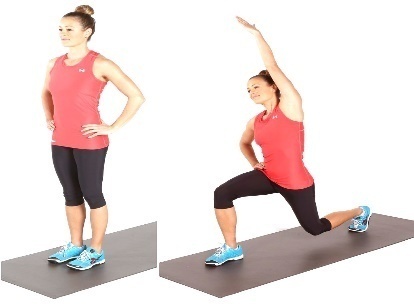 Виконуємо випад правою ногою вперед,  права нога має бути опорна, ліва - на носочках. Опускайтесь, поки праве стегно не буде паралельним до підлоги. Відштовхніться правою ногою, щоб повернутися в початкове положення.       Зробіть 10 – 15 повторів, поміняйте ногу.Вправа №2 – Сідничний міст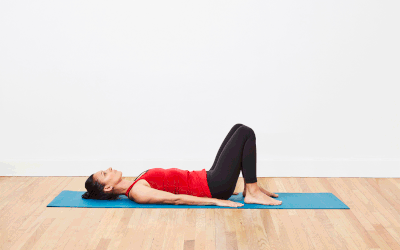 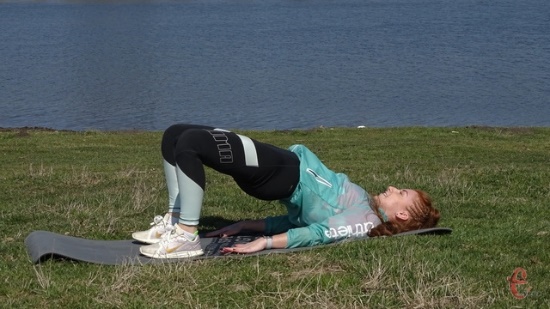 Вихідне положення лежачи на спині, руки вздовж тулуба. Піднімаємо сідниці верх і затискаємо їх, видих. Після цього повільно опускаємося на підлогу, вдих. Повторити  20 – 25  разів.Вправа №3 – Присідання на стілецьВихідне положення стоячи перед стільцем, ноги на рівні плечей, носочки дивляться злегка в боки.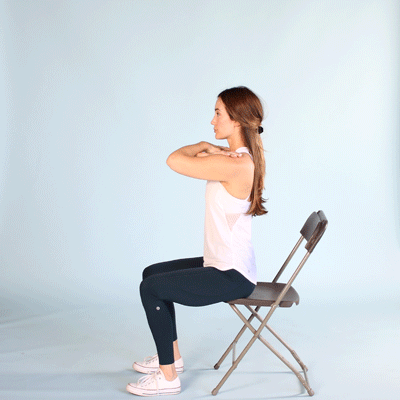 Виконуємо присідання, згинаючи коліна, опускаючись, поки сідниці не торкнуться крісла, руки можна виставляти вперед перед собою.Відштовхніться п’ятками та поверніться на початкову позицію.Повторити  20 – 25  разів.